г.Самара, ул. Осипенко, 38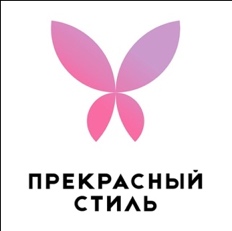 Учебный Центр: +7(961) 380-06-04vk.com/prekrasnyi.style_school        Магазин: +7(937) 983-60-89vk.com/ps63shopЛицензия № 6737 от 15.04.2016г. Выдана Министерством образования и науки Самарской области                                                                                                                 Расписание курсов на Июнь 2023 г.* Подробная программа курсов и семинаров на нашем сайте    www.прекрасныйстиль.рфРасписание курсов на Июнь 2023 г.Дата / продолжительностьНазвание курсаВремяСтоимостьПреподаватель: Ефимова ЕленаПреподаватель: Ефимова ЕленаПреподаватель: Ефимова ЕленаПреподаватель: Ефимова Елена20.06 – 30.069 днейПрофессиональное обучение «Мастер маникюра» Присваивается квалификация, выдается свидетельство гос. образца10:00-18:0025 000 р.Предусмотрен индивидуальныйграфик1 деньКурс «Аппаратный маникюр»	Выдается свидетельство гос. образца10:00-18:0010 000 р.Предусмотрен индивидуальный график2 дняКурс «Комбинированный маникюр» 10:00 – 18:00 15 000 р.Предусмотрен индивидуальный график6 днейКурс «Салонный мастер»10:00 – 18:0020 000 р.08.06 – 19.067 днейКурс «Моделирование ногтей по гелевой технологии CNI»10:00 – 18:00 20 000 р.Предусмотрен индивидуальный график5 днейКурс «ПОЛИГЕЛЬ. Моделирование ногтей»10:00 – 18:0015 000 р.Предусмотрен индивидуальный график1 деньСеминар «Европейский маникюр. Идеальное покрытие»10:00 – 18:00  10 000 р.Предусмотрен индивидуальный график1 деньСеминар «Маникюр одной фрезой. Идеальное покрытие под кутикулу» 10:00 – 18:00 10 000 р.Предусмотрен индивидуальный графикСеминар «Spa-маникюр»10:00 – 14:004 000 р.Предусмотрен индивидуальный график1 деньСеминар «Укрепление натуральных ногтей гелем по технологии CNI», «SMART-система» 10:00 – 18:0010 000 р.Преподаватель: Моисеева АлександраПреподаватель: Моисеева АлександраПреподаватель: Моисеева АлександраПреподаватель: Моисеева АлександраПредусмотрен индивидуальный график1 деньNAIL ART «Дизайн на коротких ногтях» в системе гель-лаков. Семинары с отработкой.Темы на выбор:Акварель, Шанель, китайская роспись, градиент, деним, ажурная графика10:00 - 18:00 4 000 р. / один день01.061 деньСеминар «Градиент»10:00 – 18:004 000 р. / один деньДата / продолжительностьНазвание курсаВремяСтоимостьПреподаватель: Окунев Борис МихайловичПреподаватель: Окунев Борис МихайловичПреподаватель: Окунев Борис МихайловичПреподаватель: Окунев Борис МихайловичПредусмотрен индивидуальный график 4 дняКурс «Аппаратный педикюр без покрытия»Выдается свидетельство гос. образца10:00 – 18:0030 000 р.Предусмотрен индивидуальный график1 деньКурс «Ортониксия. Коррекция вросшего ногтя»10:00 – 18:0020 000 р.Предусмотрен индивидуальный график1 деньКурс повышение квалификации «Протезирование ногтей»10:00-18:0010 000 р.Предусмотрен индивидуальный график1 деньИндивидуальное обучение. Тема обучения и время подбирается индивидуально10:00-18:0010 000 р.Преподаватель: Макаркина Елена АлександровнаПреподаватель: Макаркина Елена АлександровнаПреподаватель: Макаркина Елена АлександровнаПреподаватель: Макаркина Елена Александровна06.06 – 19.0620.06 – 30.069 днейБазовый курс «Мастер педикюра с нуля» все техники педикюра включая SMARTВыдается свидетельство гос. образца, присвоение квалификации10:00-18:0030 000 р.инструмент IZI в подарокПредусмотрен индивидуальный график SMART семинар«SMART – ПЕДИКЮР» 1 день с отработкой«SMART IZI» 1 день с отработкой«SMART – ПЕДИКЮР, SMART IZI» 2 дня2 часа без отработки3 модели3 модели6 моделей2000р.10 000 р.10 000 р.инструмент IZI в подарок18 000р.инструмент IZI в подарокПредусмотрен индивидуальный графикСеминар «SPA-педикюр»10:00 – 15:004 000 р.Предусмотрен индивидуальный график2 дняПредусмотрено обучение в вечернее время и выходные дниКурс «Корейский маникюр»Философия здоровых ногтей от Bandiс отработкой на моделях / 4 модели10:00 – 18:0010 000 р.Преподаватель: Гатауллина ЭльвираПреподаватель: Гатауллина ЭльвираПреподаватель: Гатауллина ЭльвираПреподаватель: Гатауллина ЭльвираПредусмотрениндивидуальный графикЛаминирование ресниц Ламинирование бровейКОМБО «ламинирование ресниц   +   ламинирование бровей»10:00 – 18:0010:00 – 18:0010:00 – 18:0010 000 р.10 000 р.15 000 р.Предусмотрен индивидуальный графикСеминар «Оформление бровей и взгляда»10:00 – 17:0010 000 р.Предусмотрен индивидуальный график3 дняИнновационная техника перманентного макияжа «Нано-напыление» С отработкой – 6 моделей10:00 – 18:0053 500 р.(с набором)Предусмотрен индивидуальный график2 дня + 1 деньСеминар «Наращивание ресниц».Поресничная техника.Объёмное наращивание (2Д, Lush)10:00 – 18:0020 000 р. с набором10 000 р. без набораПреподаватель: Кияйкина ТамараПреподаватель: Кияйкина ТамараПреподаватель: Кияйкина ТамараПреподаватель: Кияйкина ТамараПредусмотрен индивидуальный графикСеминар «Удаление волос сахарной пастой»10:00 – 17:0010 000 р.Преподаватель: Спиридонова ОксанаПреподаватель: Спиридонова ОксанаПреподаватель: Спиридонова ОксанаПреподаватель: Спиридонова ОксанаПредусмотрен индивидуальный графикСеминар «Удаление волос  горячими и теплыми восками»10:00 – 17:0010 000 р.Преподаватель: Мишурова АллаПреподаватель: Мишурова АллаПреподаватель: Мишурова АллаПреподаватель: Мишурова АллаПредусмотрен индивидуальный график4 дняКурс «Администратор салона красоты»10:00 – 18:0010 000 р. 